Печатное издание органа местного самоуправленияКаратузский сельсовет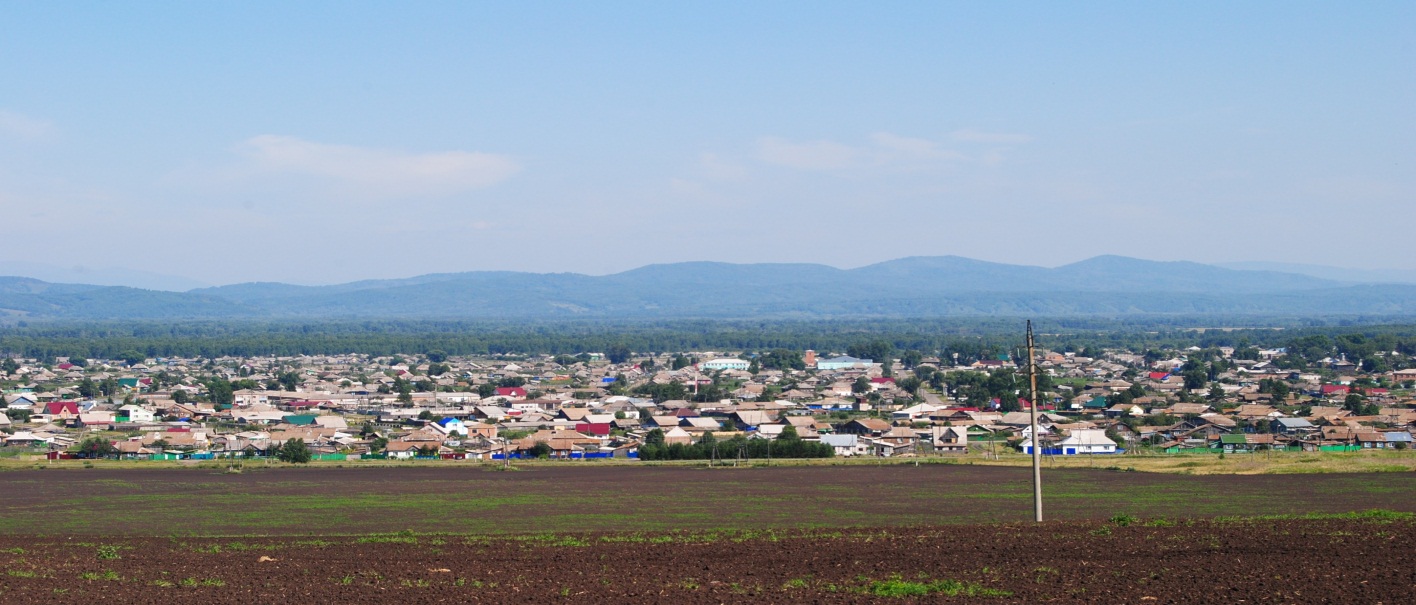 № 6 (105) от 11 февраля 2016 г.	с. КаратузскоеКАРАТУЗСКИЙ СЕЛЬСКИЙ СОВЕТ ДЕПУТАТОВРЕШЕНИЕ10.02.2016г.			с. Каратузское				№ 04-19 О внесении изменений в Решение Каратузского сельского Совета депутатов от 29.11.2013г. №Р-106  «Об утверждении Правил передачи подарков, полученных лицами, замещающими муниципальные должности или должности муниципальной службы  в муниципальном образовании Каратузский сельсовет, в связи с протокольными мероприятиями, служебными командировками и другими официальными мероприятиями»Руководствуясь Федеральным законом от 02.03.2007г. №25-ФЗ «О муниципальной службе в РФ», Федеральным законом от 25.12.2008г. №273 «О противодействии коррупции», Гражданским кодексом РФ, Федеральным законом от 06.10.2003г. №131-ФЗ «Об общих принципах организации местного самоуправления», Постановлением Правительства РФ от 09.01.2014г. №10 «О порядке сообщения отдельными категориями лиц о получении подарка в связи с их должностным положением или исполнением ими служебных (должностных) обязанностей, сдачи и оценки подарка, реализации (выкупа) и зачисления средств, вырученных от его реализации», Уставом Каратузского сельсовета Каратузского района Красноярского края, Каратузский сельский Совет депутатов РЕШИЛ:Внести в Решение Каратузского сельского Совета депутатов от 29.11.2013г. №Р-106 «Об утверждении Правил передачи подарков, полученных лицами, замещающими муниципальные должности или должности муниципальной службы в муниципальном образовании Каратузский сельсовет, в связи с протокольными мероприятиями, служебными командировками и другими официальными мероприятиями» следующие изменения:Пункт 3 раздела II Правил изложить в новой редакции:«Подарок, стоимость которого подтверждается документами и превышает 3 тысячи рублей либо стоимость которого получившим его служащему, работнику неизвестна, сдается на хранение в муниципальный орган, в котором лицо, получившее подарок, замещает соответствующую должность, по акту приема-передачи не позднее 5 рабочих дней со дня регистрации уведомления в соответствующем журнале регистрации по форме согласно Приложению №3 к настоящим Правилам».2. Контроль за исполнением настоящего Решения оставляю за собой.3. Решение вступает в силу в день, следующий за днем его официального опубликования в печатном издании «Каратузский Вестник».Председатель Совета депутатов				О.В.ФедосееваГлава Каратузского сельсовета				А.А.СаарКАРАТУЗСКИЙ СЕЛЬСКИЙ СОВЕТ ДЕПУТАТОВРЕШЕНИЕ10.02.2016г.			с. Каратузское				№ 04-20 Об утверждении Положения об организации похоронного делаВ соответствии с Федеральным законом от 06.10.2003г. №131-ФЗ «Об общих принципах организации местного самоуправления», руководствуясь Федеральным законом от 12 января .  № 8-ФЗ «О погребении и похоронном деле», Законом Красноярского края от 24.04.1997 № 13-487 «О семейных (родовых) захоронениях на территории Красноярского края», Постановлением Главного государственного санитарного врача Российской Федерации от 28.06.2011 N 84 «Об утверждении СанПиН 2.1.2882-11 «Гигиенические требования к размещению, устройству и содержанию кладбищ, зданий и сооружений похоронного назначения»,  Уставом Каратузского сельсовета Каратузского района Красноярского Края, Каратузский сельский Совет депутатов РЕШИЛ:1. Утвердить Положение об организации похоронного дела в Каратузском сельсовете согласно приложению №1.2. Решение вступает в силу в день, следующий за днем его официального опубликования в печатном издании «Каратузский Вестник»Председатель Каратузского сельскогоСовета депутатов        				                               О.В.ФедосееваГлава Каратузского сельсовета				                            	А.А.СаарПриложение №1 к решениюКаратузского сельского Совета депутатовот 10.02.2016г. № 04-20ПОЛОЖЕНИЕОБ ОРГАНИЗАЦИИ ПОХОРОННОГО ДЕЛА Настоящее Положение определяет основы организации похоронного дела в Каратузском сельсовете.Статья 1. Компетенция Каратузского сельского Совета депутатов в области организации похоронного делаК компетенции Каратузского сельского Совета депутатов в области организации похоронного дела относятся:1) определение основ организации похоронного дела в Каратузского сельсовета2) установление требований к качеству предоставляемых услуг по погребению;3) установление правил работы муниципальных общественных кладбищ и порядка их содержания;4) установление размера бесплатно предоставляемого участка земли на территории кладбища для погребения умершего.5) установление порядка определения и взимания единовременной платы за резервирование земельного участка под семейное захоронение на общественном кладбище;6) определение порядка учета семейных захоронений.Статья 2. Компетенция администрации Каратузского сельсовета в области организации похоронного делаК компетенции администрации Каратузского сельсовета в области организации похоронного дела относятся:1) осуществление организации похоронного дела на территории Каратузского сельсовета;2) принятие решения о создании мест погребения на территории Каратузского сельсовета в соответствии с генеральным планом Каратузского сельсовета, иными документами территориального планирования;3) осуществление отвода места захоронения умершего (погибшего) в соответствии с земельным законодательством, а также в соответствии с проектной документацией, утвержденной в порядке, установленном законодательством Российской Федерации и законодательством Красноярского края;4) создание специализированной службы по вопросам похоронного дела (далее - специализированная служба), определение, в соответствии с настоящим Положением, ее функций и порядка ее деятельности;5) определение по согласованию с соответствующими отделениями Пенсионного фонда Российской Федерации, Фонда социального страхования Российской Федерации, а также с органами государственной власти Красноярского края стоимости услуг, предоставляемых согласно гарантированному перечню услуг по погребению;6) определение по согласованию с соответствующими отделениями Пенсионного фонда Российской Федерации, Фонда социального страхования Российской Федерации, а также с органами государственной власти Красноярского края стоимости услуг, оказываемых специализированной службой при погребении умерших при отсутствии супруга, близких родственников, иных родственников либо законного представителя умершего или при невозможности осуществить ими погребение, а также при отсутствии иных лиц, взявших на себя обязанность осуществить погребение, и умерших, личность которых не установлена органами внутренних дел;7) рассмотрение и принятие мер по жалобам граждан, связанным с нарушением специализированной службой прав граждан на предоставление услуг по погребению умерших;8) рассмотрение заявлений граждан о создании семейных захоронений и принятие решения о выделении земельных участков под них; 9) регистрация и перерегистрация захоронений, в том числе семейных захоронений;10) осуществление контроля за соблюдением порядка работы кладбищ и условий их содержания, а также за соблюдением порядка захоронений.Статья 3. Основы организации похоронного дела1. Организация похоронного дела осуществляется администрацией Каратузского сельсовета.2. В целях обеспечения гарантированного перечня услуг по погребению администрацией создается специализированная служба по вопросам похоронного дела. В случае, если функциями специализированной службы наделяются хозяйствующие субъекты, такое наделение должно производиться на конкурсной основе.3. Погребение умерших осуществляется путем захоронения тел (останков) умерших на территории муниципальных кладбищ, в соответствии с правилами работы общественных кладбищ, утверждаемых представительным органом муниципального образования.  Статья 4. Отвод места захоронения умершего (погибшего)1. Супруг, близкий родственник, иной родственник, законный представитель, специализированная служба по вопросам похоронного дела или иное лицо, взявшее на себя обязанности осуществить погребение умершего (погибшего), обращаются в администрацию муниципального образования для отвода места захоронения умершего (погибшего) на муниципальном общественном кладбище.2. Лица, указанные в пункте 1 настоящей статьи, при оформлении места захоронения умершего (погибшего) на муниципальном общественном кладбище представляют в Учреждение следующие документы:1) заявление об отводе места захоронения умершего (погибшего) с указанием следующей информации: Ф.И.О. умершего (погибшего), возраст умершего, дата смерти, дата предполагаемого захоронения, наименование кладбища, номер сектора;2) медицинское заключение о смерти либо свидетельство о смерти, выдаваемое органами ЗАГС, на умершего (погибшего);3) письменный документ (при наличии), подтверждающий волеизъявление умершего (погибшего) о погребении его тела (останков) на указанном им месте захоронения;4) при захоронении на семейных (родовых) захоронениях - перечень документов согласно Закону Красноярского края от 24.04.1997 N 13-487 «О семейных (родовых) захоронениях на территории Красноярского края»;5) при захоронении тел умерших, доставленных из других государств, - документ, подтверждающий отсутствие у умершего особо опасных инфекционных заболеваний и заболеваний неясной этиологии.3. Место захоронения умершего (погибшего) отводится администрацией муниципального образования при наличии на указанном месте свободного участка земли с учетом размеров, установленных представительным органом муниципального образования, или могилы ранее умершего близкого родственника либо ранее умершего супруга. В иных случаях место захоронения умершего определяется администрацией муниципального образования исходя из наличия свободных мест захоронении на муниципальных общественных кладбищах.4. Каждое захоронение регистрируется администрацией муниципального образования в книге регистрации захоронений, где указываются следующие сведения: номер регистрации; Ф.И.О. умершего (погибшего); возраст умершего; дата смерти; дата захоронения; номер медицинского заключения о смерти или свидетельства о смерти, выдаваемого органами ЗАГС; наименование организации, выдавшей медицинское заключение о смерти или свидетельство о смерти; наименование кладбища, номер сектора; Ф.И.О. ответственного за захоронение лица.Лицам, оформившим захоронение в книге регистрации захоронений, администрацией муниципального образования выдается паспорт захоронения. Лицо, получившее паспорт захоронении, является ответственным за захоронение. Перерегистрация захоронения на другое лицо осуществляется администрацией муниципального образования.Статья 5. Организации, осуществляющие ритуальные услуги1. Право на оказание ритуальных услуг имеют юридические лица и индивидуальные предприниматели (далее - организации, осуществляющие ритуальные услуги).2. Организация, осуществляющая ритуальные услуги, обязана иметь вывеску с указанием формы организации, профиля ее деятельности, фирменного наименования и юридического адреса, а также вывеску с указанием режима работы.3. Организации, оказывающие ритуальные услуги, следует размещать на первых этажах учреждений коммунально-бытового назначения, в пределах жилой застройки на обособленных участках, удобно расположенных для подъезда транспорта, на расстоянии не менее  до жилой застройки, территорий лечебных, детских (дошкольных и образовательных), спортивно-оздоровительных, культурно-просветительных учреждений и учреждений социального обеспечения населения.4. В помещении организации, осуществляющей ритуальные услуги, в котором производится прием заказов, должна находиться на доступном для посетителей месте следующая обязательная информация:- правила работы муниципальных общественных кладбищ и порядок их содержания;- правила бытового обслуживания населения в Российской Федерации;- гарантированный перечень услуг по погребению;- наименование стандартов, обязательным требованиям которых должны соответствовать качество изделий, услуг и обслуживание потребителей, а также гарантийные обязательства;- прейскуранты на услуги и предметы ритуала;- образцы, проспекты рекомендуемых потребителю изготавливаемых и реализуемых изделий;- образцы типовых документов, квитанций, удостоверяющих прием заказа исполнителем и оплату услуг потребителем;- адреса и телефоны территориального отдела Роспотребнадзора и администрации Каратузского сельсовета;- сведения о льготах, предусмотренных законодательными актами РФ, для отдельных категорий потребителей;- книга отзывов и предложений.5. Заказ на оказание ритуальных услуг оформляется договором.6. Прием заказов осуществляется по единым типовым бланкам строгой отчетности (счет-заказ).7. Продукция, изготавливаемая и реализуемая организацией, осуществляющей ритуальные услуги, должна отвечать существующим ГОСТам, иметь сертификат качества на сырье и материалы.8. Транспортные средства (автокатафалки) должны соответствовать санитарным нормам и требованиям, существующим для данного вида перевозок.9. Захоронение производится только на основании предъявленного свидетельства о смерти, выданного органами ЗАГС, и паспорта захоронения, выданного администрацией муниципального образования.10. Организации, осуществляющие ритуальные услуги, должны соблюдать законодательство о защите прав потребителей, санитарные нормы и правила, а также правила осуществления деятельности в области похоронного дела.11. Лица, нарушившие правила в области погребения и похоронного дела, подлежат привлечению к административной ответственности по основаниям и в порядке, установленном Законом Красноярского края от 02.10.2008 № 7-2161 «Об административных правонарушениях».Статья 6. Требования к качеству ритуальных услуг и предметам похоронного ритуалаКачество ритуальных услуг и предметов похоронного ритуала, предоставляемых юридическими лицами и индивидуальными предпринимателями, оказывающими ритуальные услуги, а также специализированной службой, должно соответствовать санитарным нормам и правилам, техническим условиям и другим документам, которые в соответствии с законодательством Российской Федерации устанавливают обязательные требования к услугам и продукции.Статья 7. Требования к качеству услуг по погребению умерших (погибших), не имеющих супруга, близких родственников, иных родственников либо законного представителя умершего, а также умерших, личность которых не установлена органами внутренних делКачество услуг по погребению умерших (погибших), не имеющих супруга, близких родственников, иных родственников либо законного представителя умершего или при невозможности осуществить ими погребение, при отсутствии иных лиц, взявших на себя обязанность осуществить погребение, а также умерших, личность которых не установлена органами внутренних дел в определенные законодательством РФ сроки, должно соответствовать следующим требованиям:1) оформление документов, необходимых для погребения;2) осуществление приема заказа на организацию и проведение похорон, включающее уточнение, в каком морге находится тело умершего, даты и времени похорон;3) предоставление деревянного гроба без обивки;4) изготовление надгробного знака, вырубка надписей с указанием сведений об умершем и регистрационного номера захоронения;5) доставка гроба до здания морга, перенос его в здание морга, вынос гроба с телом умершего из морга и установка его в автомашину;6) доставка (включая предоставление автотранспорта для доставки) похоронных принадлежностей, гроба с телом (останками) к месту погребения;7) устройство могилы, включающее разметку места захоронения для рытья могилы, расчистку места захоронения от снега в зимнее время, устройство пожога, уход за пожогом, разработку грунта, зачистку поверхности дна и стенок могилы вручную;8) погребение, включающее выгрузку гроба из автомашины и перенос его до места захоронения, закрытие крышки гроба и опускание гроба в могилу, засыпку могилы грунтом, устройство надмогильного холма, установку надгробного знака.КАРАТУЗСКИЙ СЕЛЬСКИЙ СОВЕТ ДЕПУТАТОВРЕШЕНИЯ10.02.2016г.			с. Каратузское				№ 04-21 Об утверждении Правил работы общественных кладбищ и порядке их содержанияНа основании  пункта 4 статьи 18 Федерального закона от 12 января . № 8-ФЗ «О погребении и похоронном деле», руководствуясь Уставом Каратузского сельсовета Каратузского района Красноярского края, в соответствии с Постановлением Главного государственного санитарного врача Российской Федерации от 28.06.2011 N 84 «Об утверждении СанПиН 2.1.2882-11 «Гигиенические требования к размещению, устройству и содержанию кладбищ, зданий и сооружений похоронного назначения»,  Каратузский сельский Совет депутатов РЕШИЛ:1. Утвердить Правила работы муниципальных общественных кладбищ и порядок их содержания (приложение 1).2. Решение вступает в силу в день, следующий за днем его официального опубликования в печатном издании «Каратузский Вестник».Председатель Каратузского сельскогоСовета депутатов        				                               О.В.ФедосееваГлава Каратузского сельсовета					А.А.СаарПриложение 1 к решению Каратузского сельского Совета депутатовот 10.02.2016г. № 04-21ПРАВИЛАРАБОТЫ МУНИЦИПАЛЬНЫХ ОБЩЕСТВЕННЫХ КЛАДБИЩИ ПОРЯДОК ИХ СОДЕРЖАНИЯСтатья 1. Общие положения1. Муниципальные общественные кладбища Каратузского сельсовета открыты для посещений ежедневно с 09:00 до 17:00 часов.Захоронение умерших производится ежедневно с 12:00 до 14:00 часов.2. Земельный участок для захоронения умершего отводится по установленным нормам администрацией муниципального образования.В пределах отведенного земельного участка после захоронения могут устанавливаться надгробные сооружения в соответствии с утвержденными размерами.Статья 2. Требования к устройству и содержанию общественных муниципальных кладбищ1. Устройство муниципальных общественных кладбищ должно соответствовать Гигиеническим требованиям к размещению, устройству и содержанию кладбищ, зданий и сооружений похоронного назначения, утвержденным Постановлением Главного государственного санитарного врача Российской Федерации от 28.06.2011 N 84 «Об утверждении СанПиН 2.1.2882-11.2. Размер могилы для одного захоронения составляет 2 метра (длина) x 1 метр (ширина). Расстояние между могилами должно быть: по длинным сторонам - 1 метр, по коротким - 0,5 метра.3. Размер бесплатно предоставляемого участка земли на территориях общественных кладбищ для погребения умершего составляет:7,5 кв.м. с учетом возможности погребения на данном участке земли умершего супруга или близкого родственника;5 кв.м. в случае, если по заявлению лица, ответственного за захоронение, земельный участком предоставляется под одно захоронение.4. Размер участка земли, предоставляемого под семейные (родовые) захоронения устанавливается исходя из размера могилы под одно захоронение 2 метра (длина) х1 метр (ширина) с учетом установленного расстояния между могилами, но не более ___ кв.м.5. На территории муниципальных общественных кладбищ должно быть обеспечено:1) освещение в темное время суток;2) систематическая уборка всей территории кладбища и своевременный вывоз мусора;3) соблюдение правил пожарной безопасности;4) сохранность и содержание в исправном состоянии зданий, инженерного оборудования территории кладбища, ее ограды, дорог, площадок и их ремонт;5) уход за зелеными насаждениями на всей территории кладбища, их полив и обновление;6) наличие на видном месте у входа на кладбище информационного щита со следующей информацией:режим работы кладбища;план кладбища;наименование обслуживающей организации, ФИО, адрес и телефон ее руководителя;адреса и телефоны территориального отдела Роспотребнадзора и администрации Каратузского сельсовета;местонахождение книги отзывов и предложений;7) предоставление гражданам на прокат инвентаря для ухода за могилой (лопаты, ведра, лейки, грабли);8) работа общественных туалетов.6. Выполнение работ по обустройству и содержанию муниципальных общественных кладбищ осуществляется на основании муниципального контракта, заключаемого в соответствии с действующим законодательством.Статья 3. Содержание могил и надмогильных сооруженийЛица, ответственные за захоронения, обязаны содержать надмогильные сооружения и зеленые насаждения (оформленный могильный холм, памятник, цоколь, цветник, необходимые сведения о захоронениях) в надлежащем состоянии собственными силами либо силами организаций, оказывающих ритуальные услуги. Статья 4. Порядок захоронения, установки надмогильных сооружений, эксгумации останков1. Захоронение умершего производится в соответствии с санитарными правилами на основании предъявленного свидетельства о смерти и паспорта захоронения, выданного администрацией муниципального образования.2. На новых участках кладбища или прирезанных участках захоронения производятся в последовательном порядке.3. Повторное захоронение в одну и ту же могилу тел родственника (родственников) допускается не ранее, чем через 30 лет после последнего захоронения с разрешения администрации Каратузского сельсовета и по письменному заявлению граждан (организаций), на которых зарегистрирована могила.4. На свободном месте земельного участка, на котором похоронен родственник умершего гражданина, захоронение разрешается администрацией Каратузского сельсовета по письменному заявлению граждан (организаций), на которых зарегистрирована могила.4. Захоронения в могилы, признанные в установленном порядке бесхозными, производятся на общих основаниях по истечении двадцати лет с момента погребения.5. При захоронении на могильном холме устанавливается надгробный знак с указанием фамилии, имени и отчества, даты смерти и регистрационного номера захоронения.6. Надмогильные сооружения не должны по высоте превышать следующие максимальные размеры:- памятники над захоронением тел – ;- ограды - .Надмогильные сооружения устанавливаются в пределах отведенного земельного участка.7. Установленные гражданами (организациями) надмогильные сооружения (памятники, цветники и др.) являются их собственностью.8. Установка памятников регистрируется администрацией муниципального образования в специальной книге с указанием участка и номера могилы, фамилии, имени и отчества захороненного, даты установки, габаритных размеров и материала памятника, наименования организации, установившей надмогильное сооружение, фамилии, имени, отчества и адреса лица, на которое зарегистрировано захоронение.9. Надмогильные сооружения (памятники, ограды, цветники, цоколи и др.) на могилах архивного периода устанавливаются или заменяются на другие с разрешения администрации муниципального образования. 10. Установка памятников, стел, мемориальных досок, других памятных знаков и надмогильных сооружений не на месте захоронения запрещается.11. Установка новых или нанесение на имеющиеся надмогильные сооружения надписей, не отражающих сведений о действительно захороненных в данном месте умерших, запрещается.12. Лица, установившие превышающие утвержденные размеры надмогильные сооружения, предупреждаются в течение 20 дней о допущенном нарушении, после чего по истечении 2 месяцев комиссией, созданной администрацией муниципального образования, принимается решение об их сносе с отнесением стоимости работ на владельца сооружения.Статья 5. Правила посещения кладбищ, права и обязанности граждан1. Граждане (организации), произведшие захоронения, обязаны содержать захоронения и надмогильные сооружения в надлежащем состоянии.2. На территории кладбища посетители должны соблюдать общественный порядок и тишину.3. На территории кладбища запрещается:1) засорять территорию;2) осквернять памятники и мемориальные доски, портить надгробные сооружения, мемориальные доски, оборудование кладбища;3) ломать зеленые насаждения, рвать цветы;4) выгуливать собак, иных домашних животных, ловить птиц;5) разводить костры, добывать песок и глину, резать дерн;6) находиться в состоянии алкогольного опьянения;7) находиться на территории кладбища после его закрытия;8) производить копку ям для добывания грунта, оставлять запасы строительных материалов и других материалов;9) заниматься торговлей;10) кататься на мопедах, мотороллерах, мотоциклах, автомобилях;11) проезд на территорию кладбища грузовых транспортных средств без согласования с администрацией муниципального образования.4. Посетители-инвалиды и престарелые граждане могут пользоваться легковым транспортом для проезда на территорию кладбища на основании пропуска, выдаваемого администрацией муниципального образования.5. Данные правила вывешиваются на видных местах в специализированных службах по вопросам похоронного дела, организациях, оказывающих ритуальные услуги, а также на видных местах на территориях общественных кладбищ.КАРАТУЗСКИЙ СЕЛЬСКИЙ СОВЕТ ДЕПУТАТОВРЕШЕНИЕ10.02.2016г.			с. Каратузское				№ 04-22Об утверждении Плана работы Каратузского сельского Совета депутатов и постоянных депутатских комиссий на 2016 годРуководствуясь ст. 24 Устава Каратузского сельсовета, ч.4 ст.4 Регламента Каратузского сельского Совета депутатов, Каратузский сельский Совет депутатов РЕШИЛ:1. Утвердить план работы Каратузского сельского Совета депутатов и постоянных комиссий на 2016 год, согласно Приложению.2. Контроль за исполнением настоящего Решения оставляю за собой.3. Решение вступает в силу со дня его подписания.Председатель Совета депутатов				                       О.В.ФедосееваГлава Каратузского сельсовета				                                         А.А.СаарКара-ПЛАН РАБОТЫКаратузского сельского Совета депутатов и постоянных комиссий на 2016 годОрганизационные мероприятияУчеба депутатовПредседатель сельского Совета депутатов                                                                                                                                                        О.В.ФедосееваВыпуск номера подготовила администрация Каратузского сельсовета.Адрес: село Каратузское улица Ленина 30.№№ п\пНаименование вопросовДата рассмотрениядокладчикОтветственный за подготовкуВопросы, выносимые на сессии сельского Совета депутатовВопросы, выносимые на сессии сельского Совета депутатовВопросы, выносимые на сессии сельского Совета депутатовВопросы, выносимые на сессии сельского Совета депутатовВопросы, выносимые на сессии сельского Совета депутатовВнесение изменений и дополнений в Устав Каратузского сельсовета, Каратузского района, Красноярского краяпо мере необходимости, в течение годаКолягина А.А., ведущий специалист по правовым вопросамКолягина А.А., ведущий специалист по правовым вопросамВнесение изменений в нормативные правовые акты сельского Совета депутатовпо мере необходимости, в течение годаКолягина А.А., ведущий специалист по правовым вопросамКолягина А.А., ведущий специалист по правовым вопросамО внесении изменений в Решение сельского Совета депутатов 2016 года «О бюджете Каратузского сельсовета на 2016 год и плановый период 2016-2018 годы»в течение годаКлюева А.Л., начальник отдела по финансам, развитию и правовым вопросамОтдел по финансам, развитию и правовым вопросамО контроле за исполнением решений сельского Совета депутатовкаждое полугодиепредседатели постоянных депутатских комиссийО бюджетном процессе в Каратузском сельсовете1 кварталКолягина А.А., ведущий специалист администрации сельсоветаОтдел по финансам, развитию и правовым вопросамО плане работы Каратузского сельского Совета депутатов на 2016 годфевральФедосеева О.В., председатель Каратузского сельского Совета депутатовПредседатели постоянных комиссий, администрация сельсоветаО проекте Решения «О внесении изменений в Решение Каратузского сельского Совета депутатов от 03.04.2014г. №22-123 «Об оплате труда депутатов, выборных должностных лиц местного самоуправления, осуществляющих свои полномочия на постоянной основе, лиц, замещающих иные должности, и муниципальных служащих»»февральКолягина А.А., ведущий специалист администрации сельсоветаОтдел по финансам, развитию и правовым вопросамО проекте Решения «О внесении изменений в Решение Каратузского сельского Совета депутатов от 29.11.2013г. №Р-106 «Об утверждении Правил передачи подарков, полученных лицами, замещающими муниципальные должности или должности муниципальной службы в муниципальном образовании Каратузский сельсовет, в связи с протокольными мероприятиями, служебными командировками и другими официальными мероприятиями»»февральКолягина А.А., ведущий специалист администрации сельсоветаОтдел по финансам, развитию и правовым вопросамО проекте Решения «Об утверждении Положения об организации Похоронного дела»февральКолягина А.А., ведущий специалист администрации сельсоветаОтдел по финансам, развитию и правовым вопросамО проекте Решения «Об утверждении Правил работы общественных кладбищ и порядке их содержания»февральКолягина А.А., ведущий специалист администрации сельсоветаОтдел по финансам, развитию и правовым вопросамО проекте Решения «Об утверждении Правил содержания животных на территории Каратузского сельсовета»февральКолягина А.А., ведущий специалист администрации сельсоветаОтдел по финансам, развитию и правовым вопросамОтчет администрации сельсовета «Об исполнении бюджета сельсовета за 2015 год»март Адольф Л.И., главный бухгалтер сельсоветаОтдел по финансам, развитию и правовым вопросамО проекте решения «О подготовке и проведению торжественных мероприятий в 2017 году, посвященных 190-летию села»мартФедосеева О.В., председатель Каратузского сельского Совета депутатовПредседатели постоянных комиссий, администрация сельсоветаОтчет Главы сельсовета «О социально-экономическом положении Каратузского сельсовета»апрельСаар А.А., глава сельсоветаадминистрация сельсоветаО выполнении Плана работы сельского Совета депутатов за 2015 годапрельФедосеева О.В., председатель Каратузского сельского Совета депутатовПредседатели постоянных комиссий, администрация сельсоветаОтчет об исполнении бюджета Каратузского сельсовета за первый квартал 2016 года»майАдольф Л.И., главный бухгалтер сельсоветаОтдел по финансам, развитию и правовым вопросамОтчет об исполнении бюджета Каратузского сельсовета за первое полугодие 2016 годаавгустАдольф Л.И., главный бухгалтер сельсоветаОтдел по финансам, развитию и правовым вопросамО подготовке муниципальных учреждений к работе в зимних условияхсентябрьБолмутенко А.М., заместитель главы сельсоветаадминистрация сельсоветаОтчет об исполнении бюджета за 9 месяцев 2016 годаноябрь Адольф Л.И., главный бухгалтер сельсоветаотдел по финансам, развитию и правовым вопросамОб утверждении бюджета сельсовета на 2017 год и плановый период 2018-2019 годыдекабрьКлюева А.Л., начальник отдела по финансам, развитию и правовым вопросамОтдел по финансам, развитию и правовым вопросамО разработке и утверждении плана работы Каратузского сельского Совета депутатов на 2017 годдекабрьФедосеева О.В., председатель Каратузского сельского Совета депутатовПредседатели постоянных комиссий, администрация сельсоветаВопросы, выносимые на рассмотрение постоянных депутатских комиссийВопросы, выносимые на рассмотрение постоянных депутатских комиссийВопросы, выносимые на рассмотрение постоянных депутатских комиссийВопросы, выносимые на рассмотрение постоянных депутатских комиссийВопросы, выносимые на рассмотрение постоянных депутатских комиссийОб утверждении Графика приема избирателей депутатами Каратузского сельского Совета депутатов V созыва на 2016 годянварьФедосеева О.В., председатель Каратузского сельского Совета депутатовПредседатели постоянных комиссий, администрация сельсоветаОб основных направлениях культурной политики сельсовета. Реализация вопросов местного значения в области культуры сельсоветом. Итоги 2015 года.февральКувшинова С.М., директор МБУК «Каратузская поселенческая библиотека им.Г.Г.Каратаева»;Антинг С.Е., директор МБУК «Каратузский сельский культурно-досуговый центр «Спутник»руководители МБУК «Каратузский сельский культурно-досуговый центр «Спутник» и МБУК «Каратузская поселенческая библиотека им.Г.Г.Каратаева»Об исполнении обязанностей и ограничений, связанных со статусом депутата представительного органа МО «Каратузский сельсовет»мартФедосеева О.В., председатель Каратузского сельского Совета депутатовПредседатели постоянных комиссийО выполнении мероприятий по обеспечению первичных мер пожарной безопасности, противопаводковых мероприятиях в границах сельсовета, об участии в предупреждении и ликвидации последствий чрезвычайных ситуаций в 2016 году июньПятков М.А., ведущий инженер по охране труда администрация сельсоветаИнформация «О работе административной комиссии при Каратузском сельсовете»июльКолягина А.А., ведущий специалист по правовым вопросамадминистрация сельсоветаОб исполнении полномочий в соответствии с Уставом Каратузского сельсовета по вопросам ЖКХ, благоустройства, транспорта и строительствасентябрьЛогунов А.П., ведущий специалист по вопросам ЖКХ, благоустройства, транспорта и строительстваадминистрация сельсоветаОб исполнении полномочий в соответствии с Уставом Каратузского сельсовета по социальным вопросам, кадастру недвижимости и лесному контролюоктябрьВилль Е.И., ведущий специалист по социальным вопросам, кадастру недвижимости и лесному контролюадминистрация сельсоветаОб исполнении полномочий в соответствии с Уставом Каратузского сельсовета по организационно- массовой работе, архиву и кадрамоктябрь Алексеева Е.В., ведущий специалист по организационно- массовой работе, архиву и кадрамадминистрация сельсоветаРассмотрение проектов решений сельского Совета депутатов, вносимых на рассмотрение сельского Совета депутатовпостоянноКолягина А.А., ведущий специалист по правовым вопросамадминистрация сельсоветаОрганизовать обсуждение проектов решений на заседаниях постоянных комиссий с приглашением заинтересованных лицв соответствии с планом работы сельского Совета депутатовЗаместитель председателя Совета, председатели постоянных комиссий, специалисты сельской администрацииПроведение экспертизы правовых актовпо мере поступленияПостоянные комиссии, ведущий специалист по правовым вопросамПроводить подготовительную работу к заседаниям постоянных депутатских комиссийежемесячноПредседатель Совета, председатели комиссий, специалисты сельской администрацииОрганизовать прием избирателей по личным вопросампостоянноПредседатель Совета депутатовУчастие в работе жилищной комиссиипо мере необходимостиПредседатель Совета депутатовУчастие в работе аукционной (конкурсной) комиссии по проведению торгов по продаже муниципального имущества и проведению торгов на право заключения договоров аренды, договоров безвозмездного пользования, договоров доверительного управления имуществом, иных договоров, предусматривающих переход прав в отношении муниципального имуществапо мере необходимостиПредседатель Совета депутатовУчастие в подготовке и проведении торжественных мероприятиях, посвященных празднованию: «71-летию Победы», «92-летию со дня образования Каратузского района», «Дня России», «Дня независимости», «Дня Конституции», «Дня села», и других значимых праздниках в соответствии с Планом основных мероприятий года МБУК «Каратузский сельский культурно-досуговый центр «Спутник»в течение годадепутаты сельского Совета депутатовУчастие в мероприятиях, в соответствии с Планом МБУК «Каратузская поселенческая библиотека им.Г.Г.Каратаева»в течение годадепутаты сельского Совета депутатовУчастие в подготовке проведения собраний по месту жительства избирателейв течение годадепутаты сельского Совета депутатовУчастие в работе сессий и заседаний постоянных комиссий районного Совета депутатовПо плану районного Совета депутатовПредседатель Совета, председатели комиссий, депутаты сельского Совета1Депутатский час (обзор и изучение законов РФ и Красноярского края, решений районного Совета депутатов)По отдельному плануПредседатель Совета, ведущий специалист по правовым вопросам, председатели постоянных комиссий2Изучение опыта работы сельских Советов депутатов Красноярского краяПо мере необходимостиПредседатель Совета.3Обучение депутатов в кадровом центре Красноярского краяПо плану Законодательного Собрания Красноярского краяПредседатель Совета